Wednesday, March 15, 2023                              AGENDABOARD OF BUILDING STANDARDS AND BUILDING APPEALSCLEVELAND CITY HALL-WebEx @9:30am BBSA@clevelandohio.govDownload the WebEx Desktop App or the mobile App from the WebEx website at https://www.webex.com/downloads.html/  --Instructions to enable a browser plug-in for Chrome or Firefox can be found here: https://help.webex.com/en-us/WBX77970/How-Do-I-Enable-the-Webex-Plug-in-to-Join-aMeeting-Using-Chrome-or-Firefox   For instructions to join the call you can go to here: https://help.webex.com/en-us/bksp8r/Join-a-Meeting-from-the-Webex-Meetings-Desktop-Appor-Mobile-App  Email: cdavis@clevelandohio.gov  to receive the calendar invite (This invite is for testament/witness purposes only).-***NEW*** PUBLIC HEARINGS WILL BE STREAMED LIVE ON THE FOLLOWING FORMATS:YouTube:  https://www.youtube.com/channel/UCB8ql0Jrhm_pYIR1OLY68bw/Housing: Docket A-161-223424 West 132nd Street	         WARD: 16 (Brian Kazy)5850 Middlebrook, LLC, Owner of the Two Dwelling Units Two- Family Residence Two and a Half Story Frame Property appeals from a NOTICE OF VIOLATION-EXTERIOR MAINTENANCE & GARAGE-EXTERIOR MAINTENANCE, dated September 21, 2022; appellant is requesting time to complete the abatement of the violations. Housing: Docket A-189-227624 Ottawa RoadWard: 12 (Rebecca Maurer)David Collins, Owner of the One Dwelling Unit Single Family Residence Two Story Frame Property appeals from a NOTICE OF VIOLATION- EXTERIOR MAINTENANCE dated October 14, 2022; appellant is requesting for time to complete abatement of the violationsHousing: Docket A-190-224427 Fulton Road  	 	         WARD: 13 (Kris Harsh)Norman Chalupnik, Owner of the One Dwelling Unit Single Family Residence One and a Half Story Frame Property appeals from a NOTICE OF VIOLATION- FIRE DAMAGE dated October 17, 2022; appellant is requesting for time to complete abatement of the violations.Housing: Docket A-191-224131 East 74th Street	 	         WARD: 12 (Rebecca Maurer)Slavic Village Development, Owner of the Two Dwelling Units Two Family Residence Two and a Half Story Frame Property appeals from a NOTICE OF VIOLATION- CONDEMNATION MAIN STRUCTURE dated October 20, 2022; appellant is requesting for time to complete abatement of the violations..Housing: Docket A-192-22	 	         926 Fruit AvenueWARD: 3 (Kerry McCormack)Seana Rutherford, Owner of the One Dwelling Unit Single-Family Residence Two Story Frame Property appeals from a NOTICE OF VIOLATION- EXTERIOR MAINTENANCE, dated October 12, 2022; appellant is requesting for time to complete abatement of the violations.Housing: Docket A-193-223742 West 133rd. Street	 	         WARD: 16 (Brian Kazy)5850 Middlebrook, LLC, Owner of the One Dwelling Unit Single Family ResidenceTwo Story Frame Property appeals from a NOTICE OF VIOLATION-INTERIOR/EXTERIOR MAINTENANCE, dated October 25, 2022; appellant is requesting for time to complete abatement of the violations.Housing: Docket A-194-223177 West 138th StreetWARD: 16 (Brian Kazy)Denise McDonnell, Owner of the One Dwelling Unit Two Story Frame Property appeals from a NOTICE OF VIOLATION - EXTERIOR MAINTENANCE & GARAGE-NO PERMIT, dated October 25, 2022; appellant is requesting for time to complete abatement of the violations.Housing: Docket A-195-22		14600 Montrose Avenue   	 	         WARD: 17 (Charles J. Slife)Barbara Dittert, Owner of the One Dwelling Unit Single-Family Residence Two Story Frame Property appeals from a NOTICE OF VIOLATION-EXTERIOR MAINTENANCE dated October 20, 2022; appellant is requesting for time to complete abatement of the violations.Housing: Docket A-196-223813 East 52nd Street  	 	         WARD: 12 (Rebecca Maurer)Khori Kinte Francis, Owner of the One Dwelling Unit Single Family Residence One and a Half Story Frame Property appeals from a NOTICE OF VIOLATION-INTERIOR/EXTERIOR MAINTENANCE dated November 2, 2022; appellant is requesting for time to complete abatement the violations.Adjudication Order Building: Docket A-2-232201 West 3rd Street         WARD: 3 (Kerry McCormack)Buckeye Terminals LLC (Diamond Z Engineering), Owner of the S-1 Storage-Moderate Hazard (Combustibles) One Story Masonry Structure appeals from Adjudication Order B22022047 OBC 901.2, OFC 901.4.4; OBC 106.1.1, 901.2; OFC 507.3; OBC 901.2; OFC 901.4.4; OBC 106.1.1, 901.2; OFC 507.3;OBC 907.1.2; COC 389.28; OBC Section 912, 901.2; OFC 901.4.4., dated November 23, 2022, appellant is requesting for a variance.APPROVAL OF RESOLUTIONSDOCKET/S:A-178-22                            MTJ Realty LTDA-179-22			Alexander & Jennifer MalanaA-180-22			E126LTD, LLCA-181-22			Thomas BarboA-182-22			Eugenia CraytonA-183-22                           Minnie WilliamsA-184-22                           John DiPasqualeA-185-22			Siva Sai Ram Jangala A-187-22 			Vinovin, LLC APPROVAL OF MINUTESMarch 1, 2023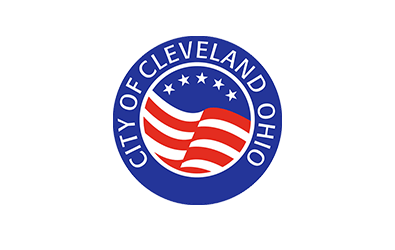 MemoTo:		Tom Vanover, Commissioner/CBOFrom:		Carmella Davis, Executive Secretary		Board of Building Standards and Building AppealsDate:		November 28, 2022Subject:        Request for presence at board hearingThe Board of Building Standards and Building Appeals request the presence of a representative for a Public Hearing on the following Docket/s from the Department of Building and Housing, and the presence of a representative from the Division of Fire on WEDNESDAY March 15, 2023, at approximately 9:30 A.M.DOCKET NO.		ADDRESS				INSPECTOR/SA-161-22			3424 W. 132 	    	                      C. GreggA-189-22		           7624 Ottawa 			A. ArnoldA-190-22			4427 Fulton    		           J. BarkasA-191-22			4131 E. 74      			J. CorraoA-192-22			926 Fruit			           T. Barisic			A-193-22			3742 W. 133                                  A. ArnoldA-194-22			3177 W. 138		 	           C. GreggA-195-22			14600 Montrose			C. Gregg	A-196-22	        		3813 E. 52				D. Blazevic